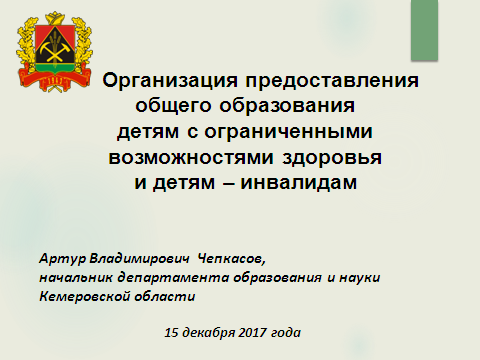 Добрый день, уважаемые коллеги!Продолжаем наше совещание на тему«Создание специальных условий получения образования обучающимися с ограниченными возможностями здоровья и детьми – инвалидами».Наша традиционная встреча руководителей муниципальных органов управления образованием с целью  изучения лучших муниципальных образовательных практик сегодня началась с посещения центра дополнительного образования города  Мыски.Спасибо за интересную экскурсию. Я хочу поблагодарить администрацию города Междуреченска и лично главу Сергея Александровича Кислицыназа предоставленную возможность провести данное совещание на базе вашего муниципалитета.Тема, о которой мы сегодня будем говорить, очень актуальна. 5 декабря  Президент Российской Федерации Владимир Владимирович Путин  посетил Российскую государственную специализированную академию искусств (РГСАИ) – единственный в мире творческий вуз для людей с ограничением по здоровью,где встретился с инвалидами и представителями профильных некоммерческих организаций. В ходе встречи Президент  отметил, что отношение российского общества к людям с ограниченными возможностями меняется в положительную сторону.Большая работа в этом направлении проводится и у нас в области. Но прежде чем перейти к анализу ситуации, хочу обратить внимание на терминологию.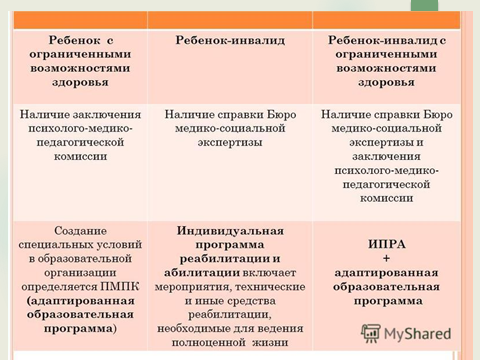 Так на слайде вы видите отличия  детей с ограниченными возможностями здоровья и детей – инвалидов. На сегодняшний день услуги дошкольного образования в Кузбассе получают более 25 тысяч детей с ограниченными возможностями здоровья.Как представлено на слайде это и специализированные детские сады, и отдельные и смешанные группы. 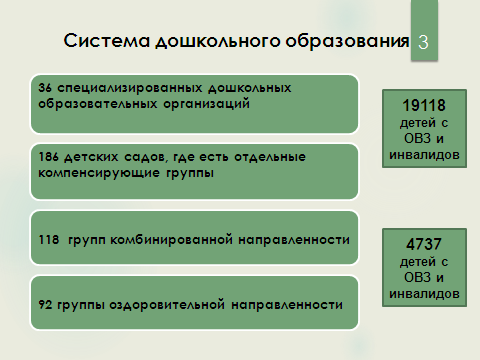 Важное значение сегодня уделяется и вариативным формам дошкольного образования, которые вы видите на слайде. 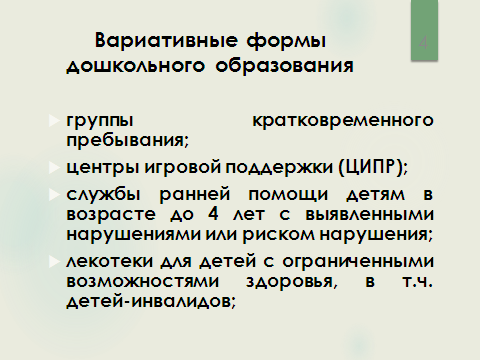 Несколько слов хочу сказать о центрах (пунктах) ранней помощи, которых  сегодня насчитывается в области 244.Целью таких центров, открытых на базе  дошкольных образовательных и/или общеобразовательных организаций, является - раннее выявление риска развития нарушений здоровья у детей от 0 до 3 лет, - проведение медицинских, психологических, педагогических мероприятий как разовых, так и в системе. - организация консультаций для родителей детей раннего дошкольного возраста. Координирует эту работу Кузбасский региональный центр психолого–педагогической, медицинской и социальной помощи «Здоровье и развитие личности».Кстати, хочу заметить, что 6-7 декабря прошла научно-практическая конференция с международным участием  «Здоровье и развитие личности. Практическая дефектология: траектория возможностей», которая была посвящена 30-летию здоровьесберегающей службы Кемеровской области.Надеюсь, что ваши специалисты приняли в ней участие и проинформировали вас о мероприятиях и вопросах, рассмотренных на конференции. Уважаемые коллеги!Обращаю ваше внимание,что по итогам заседания Координационного совета по реализации Национальной стратегии действий в интересах детей на 2012-2017 годы перед регионами поставлена задача достижения к  2021 году 100-процентной доступности дошкольного образования для детей в возрасте от 2-х месяцев до 3-х лет.Учитывая, что по данным статистики Министерства образования и наукикаждый год в России число детей с ограниченными возможностями здоровья (ОВЗ) растёт на пять процентов, особое внимание следует уделить созданию условий и для данной категории детей.Сегодня в рамках введения федерального государственного образовательного стандарта дошкольного образования уже подготовлены девять примерных адаптированных основных  образовательных программ.Все они указаны на слайде.Еще пять программ разрабатываются.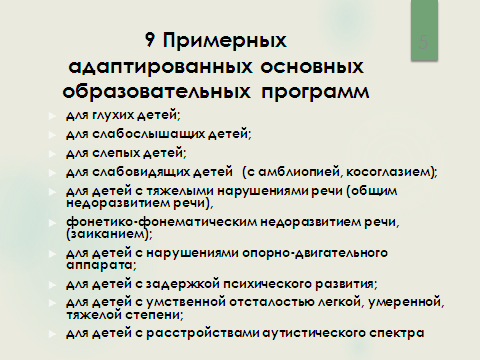 Вы знаете, что с марта 2016 года дошкольные образовательные организации проходят общественно-профессиональную экспертизу образовательных программ. На сегодняшний день только 1 детский сад компенсирующей направленности из Новокузнецка и 9 детских садов, имеющих компенсирующие группы, из Киселевска, Новокузнецка, Осинников и  Новокузнецкого района прошли такую экспертизу на базе Кузбасского регионального института повышения квалификации и переподготовки  работников образования. Прошу взять данный вопрос на контроль и проанализировать на уровне муниципалитета степень разработанности в целом основных образовательных программ дошкольного образования и адаптированных в частности.Уважаемые коллеги!Сегодня очередность полностью ликвидирована в 27 муниципалитетах. Могу сказать даже больше, у нас уже есть территории, где  возникли  трудности комплектования дошкольных образовательных организаций воспитанниками.И здесь необходимо работать в двух направлениях: -  разрабатывать маркетинговые проекты по привлечению в систему дошкольного образования семей, ранее не планирующих  посещение ребенком детского сада;-  предусматривать возможность открытия групп (в том числе кратковременного содержания)медико-психолого-педагогической поддержки детей  с ОВЗ  и детей – инвалидов, а также для детей из социально неблагополучных, неплатежеспособных  семей (особенно это актуально сегодня для сельских территорий). Это может быть сделано в рамках муниципального задания и за счет средств местного бюджета. И с таким опытом мы сегодня познакомимся в городе Междуреченске.Что касается общего образования, то сегодня в школах обучается более 11 тысяч детей с ограниченными возможностями здоровья, из них 5 тысяч  детей-инвалидов.И  очень важно сформировать современную инфраструктуру поддержки и помощи таким детям, которая представлена на слайде 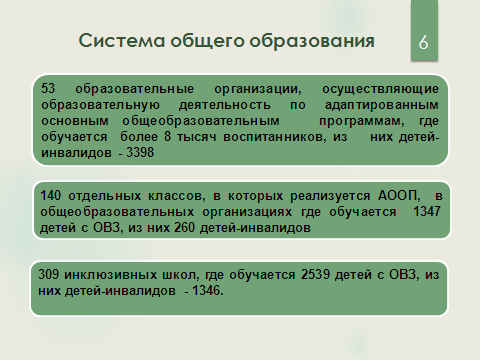 Хочу остановиться на проблемах и основных задачах по каждой из указанных категорий общеобразовательных организаций.Во-первых, в 2017 году были закрыты 3 коррекционные школы для детей-сирот и детей, оставшихся без попечения родителей. Дети переведены для проживания в детские дома, обучаться будут в других коррекционных школах. При этом в департамент своевременно не были предоставлены акты экспертных оценок.Напоминаю, что начиная с 2006 года вы предоставляете в департамент полный пакет документов по всем вопросам реструктуризации муниципальной образовательной сети.Еще раз обращаю внимание, уважаемые коллеги!В рамках перехода на ФГОСначального общего образования детей с ограниченными возможностями здоровьяМинистерство образования и науки настоятельно не рекомендует проводить реорганизацию сети коррекционных учреждений. Более того, Правительством принято решение о финансовой поддержке регионов на оснащение таких школ.С 2016 года данный тип организаций включен в государственную программу «Доступная среда». Статистику вы видите на слайде. 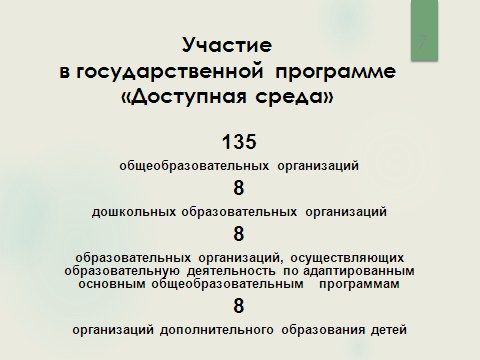 В 2017 году в рамках государственной программы Российской Федерации «Развитие фармацевтической и медицинской промышленности» Кемеровской области из федерального бюджета выделена субсидия в размере более 40 млн. рублей.С учетом областного софинансирования сумма составит более 50 млн.рублей.На эти деньги отечественным оборудованием и программными комплексами для скрининга соматического, психического и социального здоровья обучающихся в регионе будут оснащены кабинеты здоровья во всех 53-х коррекционных школах.В рамках данной программы также 7-8 декабря на базе КРИПКиПРО для 470 специалистов и педагогических работников образовательных организаций уже прошла 1-ая сессия курсов повышения квалификации по вопросам внедрения системы мониторинга здоровья обучающихся.Напоминаю, что  18-19 декабря будет проходить  2-ая сессия данных курсов, где явка должна быть также  100 процентов.  И еще один важный вопрос требует особого внимания.Это обеспеченность учебниками. Согласно предоставленной вами информациимедленно идет процесс обновления учебного фонда в соответствии со специальным  федеральным государственным образовательным стандартом, который реализуется второй год (это только 1-2 классы).В течение  2018 года департаментом совместно с КРИПКиПРО запланировано проведение  защиты адаптированных основных образовательных программ всех коррекционных общеобразовательных организаций, где в разделе условия, надеюсь, каждой школой  будет представлена программа формирования библиотечного фонда и обеспечения всех учащихся бесплатными учебниками. Опыт подобной защиты у нас есть. В течение ноября 2016 года была проведена защита 134-мя общеобразовательными организациями  – участниками государственной программы «Доступная среда» программ коррекционной работы основной образовательной программы с учетом специфики нарушений развития учащихся и возможностей сетевого взаимодействия на уровне муниципалитета.В ходе собеседования и посещения отдельных общеобразовательных организаций был выявлен ряд проблем, которые позднее были озвучены на областном совещании.Вы видите их на слайде 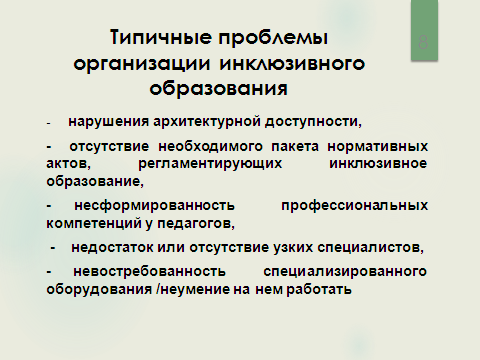 Обращаю внимание, что абсолютно у всех  образовательных организаций,  а не только у коррекционных и инклюзивных школ и детских садов должны быть паспорта доступности. В случае если часть условий отсутствует, то соответствующее мероприятие должно быть включено в «дорожную карту» с указанием срока, когда эти условия будут созданы.В январе мы соберем с вас статистику, а  к сентябрю 2018 года при заполнении муниципальной базы данных отдельной графой попросим указать: кем и когда утвержден  паспорт доступности образовательной организации и дорожная карта. Кроме того, в ходе встречи с Владимиром Владимировичем Путиным инвалиды обратили внимание на доступность избирательных участков. Речь идет, прежде всего, о пандусах на входах в здания.Прошу проверить подведомственные учреждения, где есть избирательные участки, привести все в порядок. Напоминаю, что чистить все подходы к зданию надо ежедневно.Еще одна проблема, выявленная в ходе работы со школами – участниками программы «Доступная среда»  - неэффективное использование оборудования, поставленного в рамках программы, по причинам отсутствия в некоторых образовательных организациях  детей с ОВЗ и детей-инвалидов, а также неподготовленности педагогов к работе с использованием специального оборудования.Уже сегодня отдельные школы на взаимовыгодных условиях используют специализированное оборудование совместно с дошкольными образовательными организациями или психолого - педагогическими центрами. Уважаемые коллеги! Проведите на уровне муниципалитета ревизию: посмотрите, где нуждаются в таком оборудовании, а где дорогостоящая техника стоит невостребованная, посмотрите степень готовности педагогов к работе со специализированным оборудованием.  Еще год назад мы направили в адрес муниципалитетов методические рекомендации Министерства образования и науки(письмо ДОиН от 21.12.2016 № 7744/06), в которых в том числе описан механизм передачи оборудования во временное и (или) безвозмездноепользование.Кроме того, с  мая 2017 г. в рамках курсов повышения квалификации по вопросам инклюзивного образования  слушатели знакомились со специальным оборудованием, и требованиями к паспорту доступности образовательной организации в ходе выездных тематических занятий на базе Кемеровского областного центра образования (переименована «Кемеровская общеобразовательная школа для детей с нарушениями слуха»)Данные курсы прошли 47 педагогических работников Следующая проблема, на которой хочу заострить ваше внимание – это кадровое обеспечение инклюзивного образования.Если в коррекционных школах вопрос с наличием узких специалистов не стоит так остро, то количество педагогов – психологов, логопедов, дефектологов, работающих с детьми с ОВЗ и детьми - инвалидами в обычных школах,  явно недостаточно. 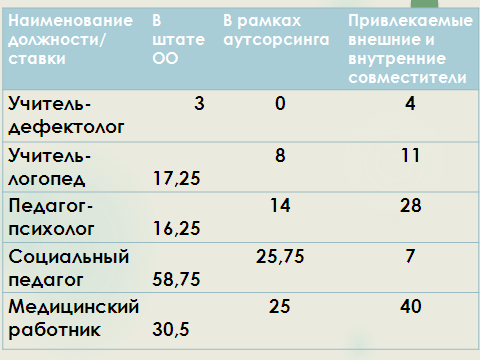 На слайде представлена статистика прошлого учебного года. В этом учебном году мониторинг будет запущен в феврале 2018 года. Как положительный мы отмечаем  опыт школ, которые переучили своих педагогов на узких специалистов.В период с 2011 по 2016 год прошли профессиональную переподготовку 197 человек.Кроме того, часть руководителей своих педагогических работников, имеющих специальное образование, привлекают для выполнения функций узких специалистов в рамках внеурочной деятельности. Многие школы организуют  сетевое взаимодействие на договорной основе с близлежащими организациями и «Кузбасским региональным центром психолого-педагогической, медицинской и социальной помощи «Здоровье и развитие личности», в котором определены кураторы каждого муниципалитета. Очень надеюсь, что вы не просто знакомы с ними, но и уже выстроили работу с учетом особенностей каждого муниципального органа управленияобразованием и наличия у вас муниципальных служб психолого-педагогического сопровождения.Сегодня в штате каждой образовательной организации, реализующей инклюзивное образование, должны быть педагоги-психологи,  дефектологи и логопеды. Пусть это будут совместители на полставки или ¼ ставки, или на договорной основе, но они должны быть.  За период участия  области в государственной программе «Доступная среда» с 2011 по 2017 годы были подготовлены более 500 педагогических работников (руководители, учителя-логопеды, дефектологи, педагоги-психологи, социальные педагоги, учителя-предметники) по вопросам получения детьми-инвалидами образования в обычных общеобразовательных организациях, и сегодня они могут быть являться тьюторами в части методического сопровождения реализации инклюзивного образования в муниципалитетах. Кроме того, консультационные услуги педагогическим работникам, узким специалистам, и родителям детей-инвалидов оказывают методисты Центра дистанционного обучения детей – инвалидов.На областном совещании в августе 2017 года заместителем Губернатора области Еленой Алексеевной Пахомовой была поставлена задача по расширению круга услуг данного центра, которые должны быть предназначеныдля всех участников образовательных отношений инклюзивных школ, а это значит, что не только дети – инвалиды, не посещающие школу, но и учащиеся с ОВЗ из обычных школ смогут принять участие в конкурсных мероприятиях центра, а их родители и педагоги – получить необходимые консультации, принять участие в обучающих семинарах. Буквально сегодня завершается работа IV Всероссийской заочной научно-практической конференции «Теория и практика дистанционного обучения учащихся и молодежи с ограниченными возможностями здоровья»,организованной на базе центра дистанционного образования совместно с Кемеровским государственным университетом и Московским государственным психолого-педагогическим университетом. В течение года центром ежегодно в дистанционном режиме проводится около 20 конкурсов, олимпиад, реализуются программы кружков.В целом с целью организации дополнительного образования для детей с ОВЗ и детей-инвалидов на базе общеобразовательных организаций и организаций дополнительного образования на территории Кемеровской области организовано 1049 кружков и секций по различным направлениям творчества, спорта и науки, из них – 318 инклюзивных. В ноябре прошел региональный этап конкурса профессионального мастерства «Абилимпикс». В профориентационных мероприятиях конкурса приняли участие полторы тысячи школьников, непосредственно участниками в 2-х компетенциях стали 14 ребят.В  декабре 2017 года  в Москве проходил  III Национальный чемпионат профессионального мастерства для людей с инвалидностью «Абилимпикс», где  Алена Одинцова, учащаяся Кемеровского областного центра образования,  завоевала бронзовую медаль в  номинации «Дизайн персонажей/Анимация». 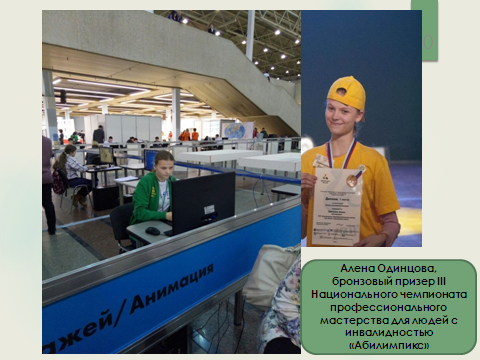 Уважаемые коллеги!Прошу в обязательном порядке включить категорию детей с ОВЗ и детей – инвалидов в муниципальные программы  профориентационной работы.В январе 2018 года традиционно будет проходить областной фестиваль для детей с ограниченными возможностями «Рождественские встречи друзей». В прошлом учебном году в этом мероприятии приняли участие более 200 детей. И еще около 100 человек представили свои работы на выставке декоративно-прикладного  творчества. Уверен, что в каждом муниципалитете есть подобные мероприятия.Сегодня  у нас есть возможность познакомиться с опытом города Междуреченска по вопросам реализации права на образование детей с ОВЗ и детей – инвалидов.